		N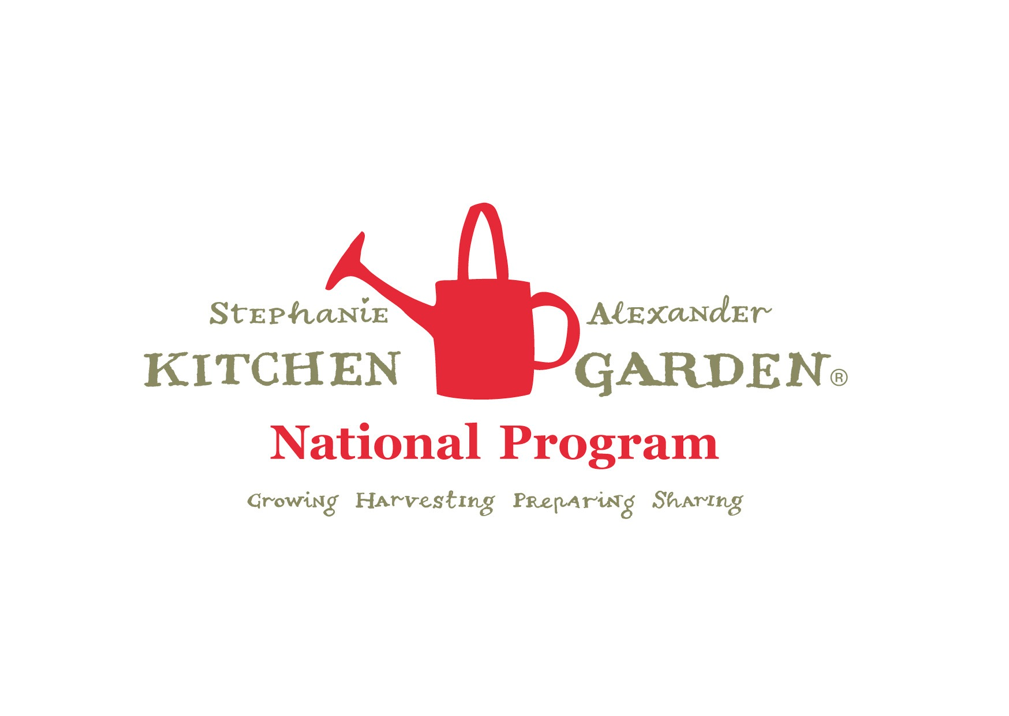 Pumpkin Chips with Parsley Salt       Pre heat over 200c       1 kg pumpkin cut into 1cm x 10cm batons.       Place in a bowl of cold water, set aside for 30 minutes (this        removes starch) Drain well and pat dry with paper towel.  Sprinkle with 1 tablespoon cornflour, toss to combine.   Place in a single layer over a baking tray lined with foil.   Spray with oil.   Bake in oven turning occasionally until tender.   Preheat grill on high.  Cook pumpkin chips, turning, for 2-3minutes or until golden brown.  Serve sprinkle with finely chopped parsley and salt.